Courgette & Thyme Lemon Drizzle Cake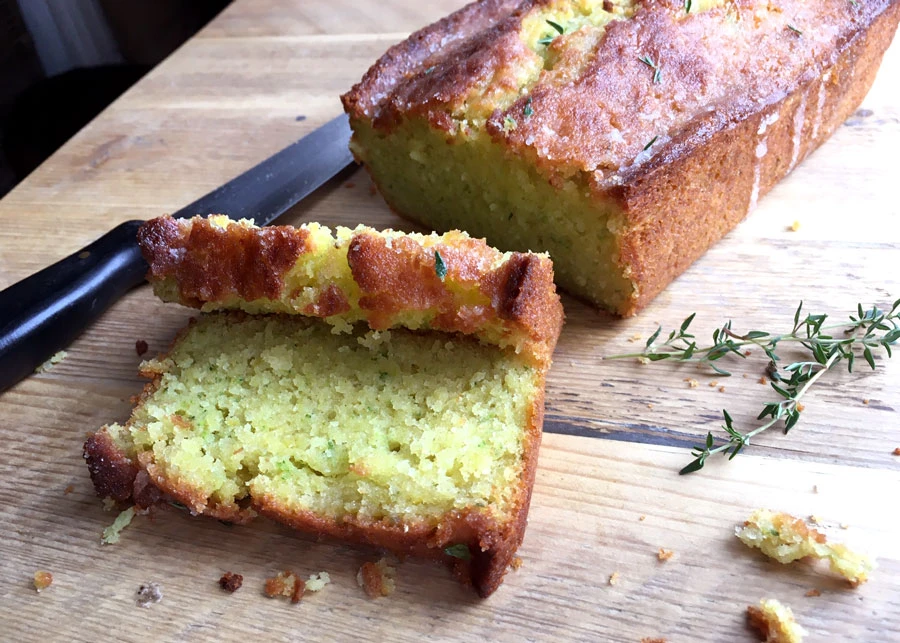 Ingredients:For the cake:200g self-raising flour175g butter, softened175g caster sugar3 eggs1 tsp baking powder2 courgettes (approx. 250-300g total weight), grated5 sprigs thyme, leaves pickedzest of 1 lemonFor the drizzle:juice of 1 lemon60g granulated or caster sugar2-3 sprigs of thyme, leaves pickedMethodPre-heat the oven to 180cGrease/line a standard sized loaf tinPut the flour, butter, eggs, baking powder and sugar into a mixer and mix well. Turn the mixture out into a mixing bowl and add the lemon zest, grated courgettes, and thyme leaves. Mix with a wooden spoon.Pour the mixture into the loaf tin and put into the oven for 25-35 minutes until the top is golden and a skewer comes out clean when prodded into the centre.Once cooked, remove from the oven, and leave in the tin for 5 mins to cool.Remove cake from tin and place on a cooling rack.While the cake is cooling, mix the lemon juice, sugar, and remaining thyme leaves in a bowl.While the cake is still a little warm, pour the drizzle over the top.Wait until completely cool for the topping to crunch up and then tuck in!Recipe from Farmhouse Recipes brought to you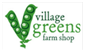 